Результаты стартовой диагностики достижения метапредметных результатов (познавательные УУД – смысловое чтение, работа с информацией и текстом)у учащихся 10 классов 2017 годЦель диагностики – определение уровня сформированности читательских умений как наиболее важной составляющей метапредметных результатов обучения у учащихся 10 классов.Содержание диагностической работы определяется Кодификатором метапредметных результатов обучения, который составлен на основе требований к метапредметным результатам освоения основной образовательной программы основного общего образования Федерального государственного образовательного стандарта. Характеристика диагностических  материалов	В рамках данной работы проверялись четыре блока познавательных  действий по работе с информацией и смысловому чтению:I. Ориентироваться в содержании текста, отвечать на вопросы, используя явно заданную в тексте информацию.Определять тему и главную мысль текста, общую цель и назначение текста; находить в тексте конкретные сведения, факты, заданные в явном виде; соотносить информацию из разных частей текста, сопоставлять основные текстовые и внетекстовые компоненты; делить тексты на смысловые части, составлять план текста.Интерпретировать информацию, отвечать на вопросы, используя неявно заданную информацию.Соотносить факты с общей идеей текста, устанавливать простые связи, не показанные в тексте напрямую; формулировать выводы, основываясь на тексте; находить аргументы, подтверждающие вывод; обобщать информацию из разных частей текста, из разных текстов.Оценивать достоверность предложенной информации, высказывать оценочные суждения на основе текста.Оценивать достоверность информации на основе имеющихся знаний; высказывать оценочные суждения и свою точку зрения о прочитанном тексте.Создавать собственные тексты, применять информацию из текста при решении учебно-практических задач.Применять информацию из текста при решении учебно-практических задач; составлять на основании текста монологическое высказывание по заданному вопросу.Содержание диагностической работыДиагностическая работа включала текст естественнонаучного характера и 10 заданий к нему разного уровня сложности, характеризующие степень сформированности умения, которая требуется для успешного выполнения данного задания. Группы выделены в соответствии с динамикой формирования способов деятельности.Уровень 1 – общая ориентация в тексте, использование явно заданной информации.Уровень 2 – глубокое понимание текста, интерпретация и преобразование информации.Уровень 3 – применение информации для решения учебно-практических задач и создание собственных текстов.Результаты диагностики распределялись по шкале уровней читательской грамотности учащихся в соответствии с диапазоном набранных тестовых баллов. По суммарному тестовому баллу были выделены диапазоны для каждого из уровней подготовки:0-6 балов – не достигли базового уровня,7-11баллов – базовый уровень,12-16 баллов -  повышенный уровень.Ниже приведена содержательная структура диагностической работы: распределение заданий по блокам проверяемых познавательных умений, уровню сложности и максимальному баллу за данную группу заданий.План диагностической работыСодержательная структура диагностической работы2. Анализ результатов учащихсяВ диагностике познавательных метапредметных умений приняли участие 2093  учащихся из 80 образовательных учреждений 18 муниципальных образований, реализующих федеральные государственные образовательные стандарты среднего общего образования.По результатам выполнения работы средний балл составил 8,53 (Мах–16 баллов, средний процент выполнения заданий теста 53,33%). Менее 6 баллов (не достигли базового уровня) за выполнение заданий работы получили 21,64 % учащихся. Достигли повышенного уровня, получив по результатам выполнения заданий 12 баллов и выше -17,44% десятиклассников, 60,92 % - показали базовый уровень освоения познавательных универсальных учебных действий. Обобщенные результаты  диагностики по всей выборке участников представлены в таблицах:Средние показатели по всей выборке учащихсяРаспределение учащихся по уровням овладения познавательными УУД(смысловое чтение, работа с информацией)Результаты выполнения заданий по блокам умений (УУД)Результаты выполнения заданий разных  уровней сложности(по степени динамики способов деятельности)Результаты выполнения заданий с разными вариантами ответовРезультаты выполнения групп заданий по блокам проверяемых УУДАнализ освоения учащимися различных групп уменийБлок I. Осуществлять поиск информацииИз контролируемых умений блока I, проверяемых заданиями первого уровня сложности средняя результативность выполнения заданий составила 66,33%. Это самый высокий результат из всех блоков проверяемых умений. Из всех умений данного блока наибольшая результативность освоения выявлена для умения находить в тексте конкретные сведения, факты, заданные в явном виде (69,08%), причем за одно из заданий, где требовалось соотнести термин с его определением, процент выполнения заданий составил 87,79 (самый высокий по работе), (пример 1), а со вторым заданием, где требовалось выбрать все утверждения, соответствующие содержанию текста, справилась только половина учащихся (процент выполнения 50,38) (пример 2). В данном задании из 6 утверждений 3 соответствовали содержанию текста, 3 – нет. Большинство учащихся легко выделили утверждения, где воспроизводился конкретный факт из текста («Северной экспедицией в Лапландии руководил В.Я. Струве»), но затруднились понять верно или неверно  утверждение, где давались некоторые рассуждения, воспроизводился вывод, сделанный на основе информации, изложенный в тексте («Если перенести физический маятник с экватора на полюс, то период его колебаний уменьшится»). Таким образом учащиеся, легко выделяют информацию, лежащую на поверхности, но испытывают затруднения с более глубоким пониманием содержания исходного текста. Пример 1Установите соответствие между термином и его значением: для каждой позиции из первого столбца подберите соответствующую позицию из второго столбца, обозначенную цифрой.Пример 2Выберите все верные утверждения, соответствующие содержанию текста, и обведите их номера.Если перенести физический маятник с экватора на полюс, то период его колебаний уменьшится.Города Александрия и Асуан находятся на одной географической широте.В Асуане во время летнего солнцестояния ровно в полдень вертикально расположенные столбы практически не отбрасывают тень.В одном километре содержится 6,25 стадий. В споре о форме Земли, который разгорелся между Ньютоном и Кассини, Французская академия наук безоговорочно встала на сторону Ньютона.Северной экспедицией в Лапландии в 1735 году руководил В.Я. Струве.Умение соотносить информацию из разных частей текста, сопоставлять основные текстовые и внетекстовые компоненты освоено учащимися на уровне выше среднего (60,82 %) (пример 3). Среди прочей информации, приводимой в тексте, они сумели выделить нужную и соотнести ее с точками представленными на рисунке.Пример 3Установите соответствие между точкой на рисунке 1 и тем, что она обозначает:  для каждой позиции из первого столбца подберите соответствующую позицию из второго столбца, обозначенную цифрой.Блок II.Интерпретировать информацию, отвечать на вопросы, используя неявно заданную информациюДанный блок умений представлен двумя заданиями первого уровня сложности и одним – второго на основе текста естественнонаучного содержания. Средний процент выполнения заданий данного блока составил 45%, ниже среднего. При этом освоение умений первого уровня сложности достигнуто при выполнении заданий, в которых требуется сформулировать вывод или найти аргумент, используя текст (средний процент выполнения – 48,16%)(пример 4) и на таком же уровне (47,73 %), выполнено задание второго уровня сложности (пример 5) на умение соотносить факты с общей идеей текста, устанавливать простые связи, не показанные в тексте напрямую. Пример 4Градусным измерением называется измерение дуги на земной поверхности, имеющее целью найти фигуру и размеры обитаемой нами планеты. Какие из утверждений верны?А. Каждое градусное измерение состоит из двух действий: из определении линейной длины какой-либо дуги на поверхности Земли и вычисления угловой величины той же дуги.Б. Первое градусное измерение произведено в Египте александрийским математиком Эратосфеном.Пример 5На рисунке  представлена трехмерная географическая модель земного шара. 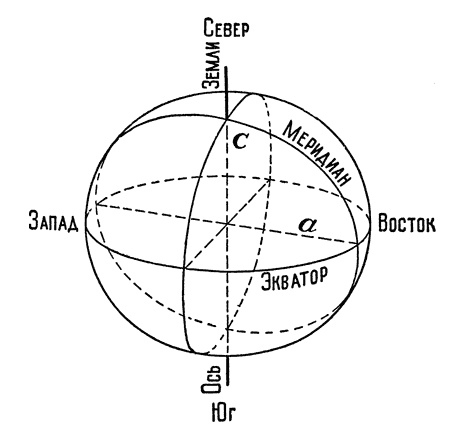 Какое соотношение между экваториальным и полярным радиусами справедливо?Для ответа на этот вопрос ученик должен найти информацию в разных частях текста о форме земной поверхности (чья теория верна?), сделать вывод, опираясь на информацию из текста. Это задание повышенного уровня сложности, так как учащиеся для ответа на вопрос должны были соединить, имеющиеся у них знания, понимание терминов заявленных в тексте, сделать умозаключение с опорой на текст, но без связей, указанных в тексте напрямую.Блок Ш.Оценивать достоверность предложенной информации, высказывать оценочные суждения на основе текстаСредний процент выполнения заданий данного блока составил 42,25 %. Данные умения представляют для учащихся наибольшую сложность, это самый низкий процент выполнения заданий по подгруппам. Блок умений представлен двумя заданиями второго уровня сложности. Уровень освоения умения оценивать достоверность информации, устанавливать сходства и различия в оценках явлений составил 54,80%, умения сопоставлять различные точки зрения, устанавливать сходства и различия в оценках явлений, отраженных в тексте – 35,98 % (самый низкий процент выполнения задания по всей работе) (пример 6).Пример 6	Почему Французская академия наук результаты экспедиций 1735 года сочла более достоверными, чем результаты экспедиции Дж. Кассини? Укажите не менее двух обоснований своего ответа.	В данном задании вывод уже был сделан, учащиеся должны были его обосновать, опираясь на рассуждении, приведенные в тексте, ряд из которых был ошибочен. Из текста можно было выделить 3 аргумента, для учащихся достаточно было привести  два. Только 17 % учащихся получили за данное задание максимальные  2 балла, т.е. привели 2 обоснования. 38 % учащихся получили 1 балл, приведя 1 аргумент, и 45 % учащихся получили 0 баллов, т.е. не смогли привести ни одного аргумента или привели ошибочные.Блок IV.Создавать собственные тексты, применять информацию из текста при решении учебно-практических задачСредний процент выполнения заданий составил 49,39 %. Данный блок умений представлен двумя  заданиями третьего уровня сложности. Относительно умения применять информацию из текста при решении учебно-практических задач учащиеся продемонстрировали уровень сформированности немногим выше среднего 56,57 %. Умение составлять на основании текста монологическое высказывание по заданному вопросу, продемонстрировали 45,80 % учащихся (пример 7).Пример 7	Как изменяется длина солнечной тени в течение дня? Куда направлена в наших широтах тень в полдень?При выполнении данного задания учащиеся должны были не только понять информацию и смыслы, заложенные в тексте, но и соотнести это с собственным опытом, показав, как полученная информация соотносится с условиями наших широт.  Максимальные 2 балла, приведя оба аргумента (самая короткая тень отбрасывается одним и тем же предметом в полдень, более длинные тени – утром и вечером; в полдень тень указывает строго на север) получили  28% учащихся, 1 балл – 35 %, не справились с заданием 36% учащихся.Выводы и рекомендацииПри интерпретации результатов диагностического тестирования выделены три уровня овладения учащимися читательскими умениями: высокий (повышенный уровень), средний (базовый уровень) и низкий (не достигли базового уровня).  Результаты выполнения диагностической работы показывают, что базовые читательские умения освоены 78,36 % десятиклассников (1640 учащихся). 21,64 % школьников (453 учащихся) показали низкий уровень читательской компетенции и нуждаются в специальной помощи по развитию читательских умений. Для учащихся с низким уровнем читательской грамотности уровень выполнения теста составил 28,84 %. Они овладели 1-3 проверяемыми умениями.Учащиеся, достигшие среднего уровня читательской подготовки, продемонстрировали освоение половины всех проверяемых в диагностике метапредметных умений не только на базовом, но и на повышенном уровнях сложности. Результативность освоения всего комплекса умений составила 53,16%. Из умений, хорошо освоенных, отмечаются следующие: находить в тексте конкретные факты, сведения, заданные в явном виде, формулировать выводы, основываясь на тексте, соотносить информацию из различных частей текста, текстовую и внетекстовую информацию. К дефицитам читательских умений для данной группы учащихся относятся умения: оценивать достоверность информации, сопоставлять различные точки зрения, составлять монологическое высказывание.Для учащихся с высоким уровнем читательской грамотности характерно освоение всего комплекса проверяемых умений на уровне 84,33%. Эти учащиеся на высоком уровне выполняют задания всех видов сложности. Наиболее высокие результаты (выше 80%) продемонстрированы по половине из контролируемых умений. Наименее сформированным является умение устанавливать сходства и различия в оценках явлений, отраженных в тексте.Из проверяемых групп умений наиболее освоенными являются умения ориентироваться в содержании текста, отвечать на вопросы, используя явно заданную в тексте информацию. На втором месте группа умений по применению информации из текста для решения учебно-практических задач.К недостаточно освоенным читательским умениям по результатам данной диагностики относятся следующие: интерпретировать информацию, отвечать на вопросы, используя неявно заданную информацию; оценивать достоверность предложенной информации, высказывать оценочные суждения на основе текста.Из заданий разных типов самым сложным для учащихся стали задания с развернутым ответом, только 39% учащихся справились с подобными заданиями. Определенную сложность представили для учащихся задания с выбором ответа, процент выполнения этих заданий составил 55% (следует отметить, что 70 % заданий этого типа были заданиями 1 уровня сложности, т.е. информация в тексте была задана в явном виде).По уровням сформированности способов деятельности наибольшую сложность составил 2 уровень, связанный с оценкой достоверности информации, необходимостью сравнить чужие оценочные суждения, а также выстказать собственное (процент выполненияданной группы заданий составил около 45%).При формировании читательских умений педагогам необходимо:на каждом уроке по всем предметам планировать читательскую деятельность и организовывать дифференцированную поддержку учащихся с разным уровнем читательской подготовки;при работе с учебными текстами учить понимать, анализировать, истолковывать текст не только в знакомой учащимся, но и незнакомой познавательной ситуациях;использовать задания, построенные на сопоставлении информации из нескольких источников, для этого расширить диапазон текстов и заданий к ним на уроках по гуманитарным и естественнонаучным дисциплинам и применять тексты различных видов;важно, чтобы различные формы представления текста, например, таблицы, схемы, диаграммы и пр., давались не только в качестве иллюстраций к вербально описываемым явлениям, закономерностям, законам и теориям, но и требовали осмысления их содержания и формы. Не менее значимым представляется введение подобных текстов в познавательные задачи, при решении которых необходимы интерпретация текстов, отклик на них, рефлексия и оценка;восполнение дефицитов читательских умений может осуществляться за счет курсов внеурочной деятельности, выполнения индивидуального проекта обучающихся.№ заданияТип заданияПроверяемые универсальные учебные действияКодМакс.балл1ВОФормулировать выводы, основываясь на тексте; находить аргументы, подтверждающие вывод6.3.2.12ВОПрименять информацию из текста при решении учебно-практических задач6.5.113ВОСоотносить факты с общей идеей текста, устанавливать простые связи, не показанные в тексте напрямую6.3.114ВООценивать достоверность информации на основе имеющихся знаний6.4.115КОНаходить в тексте конкретные сведения, факты, заданные в явном виде6.2.226КОСоотносить информацию из разных частей текста, сопоставлять основные текстовые и внетекстовые компоненты6.2.327КОНаходить в тексте конкретные сведения, факты, заданные в явном виде6.2.22С1РОСопоставлять различные точки зрения. Устанавливать сходства и различия в оценках явлений, отраженных в тексте6.4.62С2РОСоставлять на основании текста монологическое высказывание по заданному вопросу6.5.22С3РОФормулировать выводы, основываясь на тексте; находить аргументы, подтверждающие вывод6.3.221016Проверяемыйблок уменийКоличество заданийКоличество заданийКоличество заданийКоличество заданийМаксимальный баллПроверяемыйблок уменийВсего заданийI уровеньII уровеньIII уровеньI336II3214III223IV223Итого количество10532Максимальный балл85316ЗаданияСредний балл за заданиеМах баллСредний процент выполнения задания1 задание0,61160,632 задание0,57156,573 задание0,48147,734 задание0,55154,805 задание1,76287,796 задание1,22260,827 задание1,01250,38С10,72235,98С20,92245,80С30,72236,00Итого8,531660,92Уровень подготовкиПроцент учащихся, продемонстрировавших данный уровень подготовкиНе достигли базового уровня21,64 Базовый уровень60,92Повышенный  уровень 17,44Блок уменийСредний процент выполнения заданийБлок I66,33Блок II45,09Блок III    42,25Блок IV66,33Уровень сложностиСредний процент выполнения группы заданийУровень 166,33Уровень 243,87Уровень 349,39Тип ответаСредний процент выполнения группы заданийВыбор ответа 54,93 Краткий ответ66,33 Развернутый ответ39,26Код№ заданияПроверяемые умения% выполненияБлок I. Ориентироваться в содержании текста, отвечать на вопросы,используя явно заданную в тексте информациюБлок I. Ориентироваться в содержании текста, отвечать на вопросы,используя явно заданную в тексте информациюБлок I. Ориентироваться в содержании текста, отвечать на вопросы,используя явно заданную в тексте информацию66,336.2.25,7Находить в тексте конкретные сведения, факты, заданные в явном виде69,086.2.36Соотносить информацию из разных частей текста, сопоставлять основные текстовые и внетекстовые компоненты60,82Блок II. Интерпретировать информацию, отвечать на вопросы, используя неявно заданную информациюБлок II. Интерпретировать информацию, отвечать на вопросы, используя неявно заданную информациюБлок II. Интерпретировать информацию, отвечать на вопросы, используя неявно заданную информацию45,096.3.21, С3Формулировать выводы, основываясь на тексте; находить аргументы, подтверждающие вывод48,166.3.13Соотносить факты с общей идеей текста, устанавливать простые связи, не показанные в тексте напрямую47,73Блок III. Оценивать достоверность предложенной информации, высказывать оценочные суждения на основе текстаБлок III. Оценивать достоверность предложенной информации, высказывать оценочные суждения на основе текстаБлок III. Оценивать достоверность предложенной информации, высказывать оценочные суждения на основе текста42,256.4.14Оценивать достоверность информации на основе имеющихся знаний54,806.4.6С1Сопоставлять различные точки зрения. Устанавливать сходства и различия в оценках явлений, отраженных в тексте35,98Блок IV.Создавать собственные тексты, применять информацию из текста при решении учебно-практических задачБлок IV.Создавать собственные тексты, применять информацию из текста при решении учебно-практических задачБлок IV.Создавать собственные тексты, применять информацию из текста при решении учебно-практических задач49,396.5.12Применять информацию из текста при решении учебно-практических задач56,576.5.2С2Составлять на основании текста монологическое высказывание по заданному вопросу45,80ТЕРМИНЗНАЧЕНИЕ ТЕРМИНАА) зенитБ) геодезиядревнейший астрономический инструментнаука, изучающая форму и размеры земной поверхностидревняя наука о движении Солнца по небесной сфереточка небесной сферы, находящаяся вертикально над головойТОЧКА НА РИСУНКЕЧТО    ОБОЗНАЧАЕТА) точка А Б) точка Сгород Александриягород АсуанСеверный полярный полюсточка на экваторе1)  только А2)  только Б3)  и А, и Б4)  ни А, ни Б1)  a – c = 1/3002)  a/c = 1/3003)  (a – c)/a = 1/3004)  a/(a – c) = 1/300